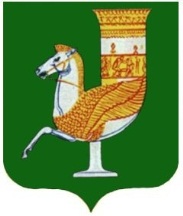 П  О  С  Т  А  Н  О  В  Л  Е  Н  И  Е   АДМИНИСТРАЦИИ   МУНИЦИПАЛЬНОГО  ОБРАЗОВАНИЯ «КРАСНОГВАРДЕЙСКИЙ  РАЙОН»От 27.02.2024 г. №_163                                                     		с. Красногвардейское					О введении режима повышенной готовностиВ соответствии с Федеральным законом от 21 декабря 1994 года № 68-ФЗ «О защите населения и территорий от чрезвычайных ситуаций природного и техногенного характера», постановлением Правительства Российской Федерации от 30 декабря 2003 года № 794 «О единой государственной системе предупреждения и ликвидации чрезвычайных ситуаций»  и  протоколом  № 1 Комиссии по предупреждению и ликвидации чрезвычайных ситуаций и обеспечению пожарной безопасности  МО «Красногвардейский район»  от 27 февраля  2024 года в целях оперативного реагирования, организации управления при  угрозе возникновения чрезвычайной ситуации на газопроводе в районе с. Садового   Красногвардейского района, руководствуясь Уставом МО «Красногвардейский район»ПОСТАНОВЛЯЮ:1. Ввести для органов управления и сил звена территориальной подсистемы Республики Адыгея Красногвардейского района единой государственной системы предупреждения и ликвидации чрезвычайных ситуаций режим повышенной готовности с 15:00 часов 27 февраля  2024 года  до окончания работ  на реке Белая  в районе с. Садового  Красногвардейского района.	2.Включить  в границы  территории,  на  которой  существует  угроза   возникновения  чрезвычайных  ситуаций,  территорию   Садовского сельского поселения муниципального образования «Красногвардейский  район».	3.Комиссии  по  предупреждению  и  ликвидации  чрезвычайных   ситуаций и обеспечению  пожарной  безопасности МО «Красногвардейский район» осуществлять:	1) координацию основных мероприятий,  проводимых  в  целях   недопущения чрезвычайной ситуации на территории  МО  «Садовское сельское поселение»;	2) контроль  за  ходом  проведения  аварийно-восстановительных  работ.	4. Начальнику МКУ ЕДДС  МО «Красногвардейский  район»:- к 16:00 часам 27 февраля   2024 года довести установленный сигнал на ввод режима повышенная готовность до органов управления и сил звена муниципального образования «Красногвардейский район» территориальной подсистемы Республики Адыгея РСЧС.	 5. Рекомендовать начальнику Краснодарского ЛПУМГ ООО «Газпром трансгаз Краснодар» Кургину  М. В.   организовать  аварийно-восстановительные работы по  восстановлению подводных переходов газопровода «Некрасовская - Афипская» и газопровода «Обвод г. Краснодар» через реку Белая в районе с. Садового  Красногвардейского района.   6. Опубликовать настоящее постановление в районной газете Красногвардейского района «Дружба» и разместить на официальном сайте органов местного самоуправления МО «Красногвардейский район» в сети «Интернет».    7. Контроль за исполнением настоящего постановления оставляю за собой.          8. Настоящее  постановление вступает в силу  с 15:00 часов 27 февраля  2024 года.Глава  МО «Красногвардейский   район»                                                 Т. И. Губжоков